Adferdsreglement for militærhistoriske foreningerSikkerhet ved reenactmentTilpasset Norsk Artillerilaugs retningslinjer
April 20191 – Sikkerhet i leirBruk av åpen ild, eller aktiviteter som kan medføre noen form for gnister eller annen antennelsesfare, må ikke foregå uten at man har forsikret seg om at det ikke finnes krutt eller lignende i nærheten. Man skal alltid ta alle nødvendige skritt for å eliminere mulig brann og eksplosjonsfare.En leir må anlegges på en slik måte at hensynet til helse og sikkerhet er ivaretatt. Skal leiren bebos, må brannsikkerhet etc. ivaretas med nødvendige sikkerhetsavstander, brannvakter og andre sikkerhetstiltak. Tilstrekkelig slukkeutstyr skal alltid være tilgjengelig.2 - Generelle bestemmelserKvelden før og under oppvisninger og simulerte slag bør ikke alkohol konsumeres i slike mengder at dømmekraft og generell helsetilstand blir så redusert at man kan være til fare for medaktører.Handlinger som kan provosere andre deltagere til irrasjonelle eller farefull adferd må ikke forekomme. Heri innbefattes krenkelse av persons eller avdelings ære, for eksempel ved unødvendig erobring av trofeer, eller i spillet annen krenkende adferd. Også ellers skal man søke å unngå å krenke sine medaktører, og utvise normal høflighet og gjensidig respekt.Det påligger arrangøren å sørge for, og å bekjentgjøre, nødvendige sikkerhetsregler for ethvert arrangement. Arrangøren skal også sørge for at nødvendig sikkerhets- og førstehjelpsutstyr er til stede, og at rutiner for varsling er gjennomført.Det påligger enhver deltager et ansvar for at en selv og alle omkring en er kjent med og respekterer alle relevante sikkerhetsregler, vet hvor nødutstyr finnes og hvordan man skal opptre ved uhell. Alle deltagere forplikter seg til å følge arrangørens sikkerhetsinstrukser.Sikkerhetsbestemmelser ved oppvisning og simulerte slag3 – SvartkruttVed all transport, oppbevaring og annen håndtering av krutt, her innbefattet skyting etc., må alle nødvendige hensyn til sikkerheten til enhver tid tillegges spesiell vekt. Alle sikkerhetsavstander etc. må til enhver tid overholdes.
Kruttet må være av god kvalitet. Svartkrutterstatninger og annet krutt som ikke oppfyller krav til brennhastighet må ikke benyttes. Kruttet må være ekte svartkrutt med bestanddeler som er tilnærmet det man brukte på den aktuelle tidsperiode dvs. salpeter, svovel og trekull. Kornstørrelsen må tilpasses de enkelte våpentyper. Finkornet krutt av typen FFF el. finere bør ikke benyttes i kanoner p.g.a. høyt kammertrykk.
Må slikt krutt benyttes må man ha klarert kanonen for denne krutt type på forhånd. Minér- eller sprengkrutt bør ikke benyttes i musketter eller pistoler p.g.a. faren for at kruttet ikke brenner fullstendig opp i pipen, men blir slynget ut og antenner omgivelsene.Farer ved svartkrutta) Brann og eksplosjon
All bruk av svartkrutt er potensielt farlig. Ved å vise forsiktighet kan man redusere risikoen. Krutt skal transporteres i sikker og godkjent emballasje. Kruttet bør ikke oppbevares i jern eller stålemballasje. Alt krutt skal til enhver tid være innelåst eller under bevoktning for å hindre at uautoriserte personer får adgang til det.b) Plassering
Ved adkomst til et arrangement skal alt krutt umiddelbart plasseres på godkjent oppbevaringssted under kontroll av kruttmester/ kruttansvarlige.c) Utdeling av svartkrutt
Svartkrutt deles ut rett før bruk. Etter oppvisning eller simulerte slag leveres ubrukt krutt straks tilbake. Det frarådes på det sterkeste å oppbevare krutt i leieren. Arrangørens bestemmelser og retningslinjer for oppbevaring og håndtering skal til enhver tid følges.d) Krutthåndtering
Så snart krutt har blitt utdelt til medlemmer skal han/hun forbli under kommando og kontroll av en godkjent offiser, underoffiser eller annen godkjent representant for egen avdeling. Han/hun må ikke  dimitteres før det har blitt kontrollert at alt ubrukt krutt er levert tilbake til kruttmester/ kruttansvarlige.e) Helse
Svartkrutt inneholder substanser som kan forårsake irritasjon på følsom hud. Rifter og skrubbsår bør tildekkes før håndtering av svartkrutt.f) Støy
Regelmessig utsettelse av støy produsert av skyting vil øke risikoen for nedsatt hørsel. Det er anbefalt å bruke ørepropper.4 – Infanteria) Drill og manøvrering
Det er forventet at infanteriavdelinger kan drill og manøvreringer i henhold til gjeldende reglement.b) Sammensetning av avdelinger
Avdelingene skal være forberedt på å kunne bli slått sammen med andre avdelinger hvis dette er ønsket av hensyn til spillets gang.c) Våpen
Ingen andre våpen enn de som er avtalt på forhånd må benyttes. Alle våpen skal kontrolleres regelmessig, og være i godt stand. Rifle, muskett, pistol eller tilsvarende må ikke avfyres mot en person eller avdeling nærmere enn 20 meter (30 meter mot hester og ryttere). Våpenet skal peke under, og ca 5 meter foran motstanders avdelinger, og aldri rettes direkte mot personer eller dyr. Korrekt skyteavstand skal regelmessig demonstreres av offiserer og underoffiserer under kommando.i) Fengpannen
Før kruttet helles på fengpannen skal hanen settes i halvspenn. Påse at det er rent og tørt på og rundt fengpannen før kruttet helles på. Ikke overfyll fengpannen. Lukk fengpannen med fengstålet etter at kruttet er fylt på.ii)Lading
Når kruttet helles ned i løpet skal patronen holdes med kun to fingre. Påse at løpet er vendt bort fra ansiktet.iii) Hane
Ikke sett Hanen i helspenn før geværet er ved skulder og en er klar til skudd.iv) Stikkflamme
Vær oppmerksom på flammen ut av fenghullet slik at du unngår å svi din sidemann. Fengpanneavviser bør benyttes.v) Klikk
Hvis geværet klikker skal det ikke lades om. Dersom kruttet på fengpannen går av men ladningen i løpet ikke antenner, rømmes ladningen ved å stikke en dertil egnet rømnål i fenghullet. Fengpannen rengjøres, ny ladning helles på fengpannen og fengpannen lukkes. Geværet forsøkes avfyrt igjen. Antennes ikke fengpanneladningen; kontroller og rengjør fengpannen og sjekk flintsteinen. Hvis steinen må skiftes bruk korrekt verktøy. Utvis ekstra forsiktighet mens det justeres på et ladd våpen. Hvis et skudd må fjernes fra et våpen reduserer man risikoen for at kruttet skal antenne ved å helle vann i løpet først.vi) Varsling ved problemer
Soldaten skal alltid melde fra til sin offiser eller underoffiser om eventuelle problemer.vii) Kontroll med våpen
Ingen må overlate våpen til publikum. Våpen må aldri bli etterlatt uten tilsyn eller bli lagret skjødesløst. Ingen våpen må avfyres mot publikum.viii) Avfyring
Et våpen må aldri avfyres uten godkjennelse, og det skal alltid skje under oppsyn av godkjent offiser eller underoffiser.ix) Ansvar
Avdelingskommandøren er ansvarlig for at alle under hans kommando er innforstått med gjeldende sikkerhetsregler ved hvert arrangement.d) Bytte av rolle
Hvis en infanteri avdelingskommandør ønsker at noen av egne medlemmer skal delta som mannskap på kanon må han påse at medlemmet har gjennomgått og bestått pkt. 7 Artilleriets sikkerhetstest, del 2 i dette reglementet.5 – Infanteri (muskett, rifle og pistol) sikkerhetstestAvdelingskommandører og sikkerhetsansvarlig skal påse at alle deltagere som ønsker å ta del i en trefning skal være sikkerhetsgodkjente. Alle som ønsker å delta må ha et godkjent sikkerhetsbevis for å kunne delta.Testen har to delerDel 1Anvendelig for alle medlemmer.Kandidaten skal:a) Skrive under på at han/hun er innforstått med innholdet i dette reglementet og det ansvaret han/hun har i forhold til andre medlemmer og publikum.b) Forevise sin uniform og alt sitt utstyr for godkjenning i sin forening.c) Demonstrere at han/hun har de nødvendige ferdigheter og forståelse av drillen som er påkrevet.Del 2Anvendelig for alle medlemmer som ønsker å skyte med muskett, rifle og/ eller pistol.
- For å bli godkjent må kandidaten, etter å ha gjennomgått del 1, demonstrere:a) Hvordan våpenet virker
Dette skal inkludere demontering og sammensetning av våpenetb) Flintesteinen
Hvordan den virker, og dens bevegelse over ildstålet. I denne delen skal kandidaten først justere flinten for deretter å skifte til en annen flintc) Fengpannen
Kandidaten demonstrerer fylling av fengpannen. Dette skal gjøres flere ganger for å påse at kandidaten har forstått å bruke riktig mengde krutt på pannen.d) Lading
 Dette gjøres i henhold til reglement, på kommando.e) Klikk
Kandidaten skal demonstrere hvordan et tett fenghull åpnes, etterfylle krutt på fengpannen og avfyre skuddet. Kandidaten skal deretter fjerne et skudd fra løpet.f) Vedlikehold
Kandidaten skal rengjøre og pusse våpenet. Det er underforstått at dette vil ta litt tid, så det avklares at våpenet skal inspiseres etter en liten stund. Ved denne inspeksjonen skal kandidaten demonstrere hvordan våpenet demonteres og settes sammen.g) Patroner
Kandidaten skal demonstrere hvordan patroner rulles og pakkes.Kandidaten vil bli informert om resultatet av testen, med eventuelle bemerkninger til hva som må forbedres.Resultatet skal loggføres.6 – Artilleria) Drill og manøvrering
Det er forventet at artilleristen kan drill og manøvreringer i henhold til gjeldende reglement.b) Godkjenning
Før en kanon tas i bruk i et slag skal den først kontrolleres og godkjennes av sikkerhetsansvarlig for å kunne avgjøre bruken av kanonen. Ved denne inspeksjonen skal også godkjenning av ladningstype (krutt type, kardus/ innpakning og evt forladning), ladningsstørrelse og avfyringsmåte godkjennes.c) Ladning
Til den enkelte kanon skal det kun benyttes ladninger/ karduser tilpasset denne kanon. For avfyring av kanonen benyttes vanligvis lunte i kanonens fenghull, men løst finkornet svartkrutt kan også benyttes, evt i tillegg til lunte. Som et alternativ kan også elektrisk avfyring av karduser benyttes.d) Ansvar
Kanonkommandøren må aldri overlate ansvaret for en kanon til uautoriserte personer, eller å la publikum delta som mannskap ved en ladd kanon uten i helt spesielle tilfeller. Dette skal gjenspeiles i arrangementets risikovurdering. Kun kanonkommandøren kan gi ordre om å avfyre en kanon.e) Signal før «FYR»
Signalet for en ladet kanon skal være at 1-er/ luntemann har sin høyre arm høyt hevet. ”Skudd kommer!” kommanderes med høy stemme.f) Opplæring
Alt mannskap på en kanon skal ha opplæring i håndtering av svartkrutt.g) Inspeksjon og kontroll
Alle kanoner skal regelmessig inspiseres og kontrolleres at de er i god stand. En kanon må aldri avfyres hvis en avdeling, vennlig eller ”fiendtlig” er innenfor 25 meter (30 meter til hester og ryttere) for skuddsonen av kanonen. Skuddsonen er en sone innenfor 45 graders vinkel fra røret og 50 meter frem foran kanonen. 
Om kortere avstander må benyttes, skal dette gjenspeiles i arrangementets risikovurdering!
Korrekt skyteavstand skal demonstreres regelmessig av kanonkommandøren. Avfyring med kanon i retning mot publikum må unngås. Når kanonen lades og skytes med, må ingen tropper, vennlige eller ”fiendtlige” komme nærmere enn 5 meter til nærmeste kanonmannskap. Under ingen omstendigheter skal noen tropper utenom kanonmannskapet bevege seg nærmere enn 5 meter fra ammunisjonsboksen.h) Prosedyre
Godkjent, trygg lade- og skyteprosedyre.
Ordrene skal gis i henhold til gjeldende reglement for avdelingen/ arrangementet.i) Følgende sekvenser skal alltid følges:
Innen saluttering eller annen initiell avfyring av kanon skal kanonen visiteres. Det skal benyttes hansker.
i)     Kontroller at fenghullet er åpent ved bruk av rømnål/ fenghullsbørste. 
ii)    Røret skal sjekkes med kratsen eller ladestokken for å forsikre at det er rent og fritt for løse gjenstander
iii)   På ordre føres ladning/ kardus inn i røret og presses helt i bunn av røret med ansetteren
iv)   Rømnålen stikkes ned i fenghullet for å stikke hull på kardusen
v)    Lunte plasseres i fenghullet, godt ned i kardusens ladning. Klar kanon markeres ved at 1-er/ Luntemann hever sin høyre arm
vi)   Kanonkommandøren sjekker om området er klart, for i så tilfelle å advare med ”Skudd kommer” som en advarsel før kommandoen om ”Fyr!” kommer
vii)  Lunten kan først etter dette antennes med luntestokk eller brannrør
viii) Fenghullet skal så sjekkes og renses, og røret vaskes og evt kratses før ny lading påbegynnes
ix)   Dersom skytingen skal fortsette, gjentas hele prosessen j) Lading med elektrisk avfyring
i)     Røret skal sjekkes med kratsen eller ladestokken for å forsikre at det er rent og fritt for løse gjenstander
ii)    På ordre føres ladning/ kardus inn i røret og presses helt i bunn av røret med ansetteren. 2-er/ lader skal beholde ladningens tennerledninger under ladeprosessen
iii)   Når kanonen er klar for avfyring, avisoleres tenneledningene og overleveres til skytter
iv)   Klar kanon markeres ved at 2-er/ Lader hever sin høyre arm
v)    Kanonkommandøren sjekker om området er klart, for i så tilfelle å advare med ”Skudd kommer” som en advarsel før kommandoen om ”Fyr!” kommer
vi)   Kanonen kan først etter dette avfyres med dertil egnet strømkilde
vii)  Røret vaskes og evt kratses før ny lading påbegynnes
viii) Dersom skytingen skal fortsette, gjentas hele prosessenk) Prosedyre ved «KLIKK»
Hvis ladningen ikke antennes ved forsøk på avfyring, skal følgende prosedyre følges. Det skal benyttes hansker:i)     Vent 2 minutter
ii)    Rens fenghullet ved bruk av rømnål
iii)   Ny lunte plasseres i fenghullet, godt ned i kardusens ladning. Klar kanon markeres ved at 1-er/ Luntemann hever sin høyre arm
iv)   Avfyr igjen
v)    Hvis ladningen fremdeles ikke antenner signaliseres klikk til de andre deltagerne ved at ansetter og visker settes i kryss over løpet på kanonen
vi)   Vent ti minutter for i tilfelle eventuelle gjenværende glør antenner ladningen. Under denne tiden må ingen tillates å passere i front av kanonmunningen
vii)  Vann fylles i fenghullet, deretter i røret til det renner over
viii) Kanonkommandøren skal så, på et dertil egnet sted, trekke ladningen ut av røret ved hjelp av kratsen. Etterpå skal kanonen rengjøres grundig og inspiseres før videre skytingl) Ild opphør
Hvis noen medlemmer i en avdeling ser et problem skal det umiddelbart ropes ”Ild opphør!”, for deretter å rapportere problemet til sin kanonkommandør.m) Bytte av rolle
Hvis en artilleri avdelingskommandør ønsker at noen av egne medlemmer skal håndtere eller skyte med muskett, rifle eller pistol må han påse at medlemmet har gjennomgått og bestått pkt. 5 Infanteriet, muskett og rifle sikkerhetstest, del 2 i dette reglementet.n) Kunnskap
Avdelingskommandørene skal påse at alle medlemmer under egen kommando er fullt innforstått med sikkerhetsprosedyrene ved hvert arrangement, spesielt med hensyn til infanteri, kavaleri, mann mot mann og eventuelt pyroteknikk.7 – Artilleri sikkerhetstestAvdelingskommandører og sikkerhetsansvarlig skal påse at alle deltagere som ønsker å ta del i en trefning skal være sikkerhetsgodkjente. Alle som ønsker å delta må ha et godkjent sikkerhetsbevis for å kunne delta.Testen har to delerDel 1Anvendelig for alle medlemmer.Kandidaten skal:a) Skrive under på a t han/hun er innforstått med innholdet i dette reglementet og det ansvaret han/hun har i forhold til andre medlemmer og publikum.b) Forevise sin uniform og alt sitt utstyr for godkjenning i sin forening.c) Demonstrere at han/hun har de nødvendige ferdigheter og forståelse av drillen som er påkrevet.Del 2Anvendelig for alle medlemmer som ønsker å delta som kanonmannskap.
- For å bli godkjent må kandidaten, etter å ha gjennomgått del 1, demonstrere og forklare:a) Hvordan kanonen virkerb) Hensikten med, og bruken av utrustningen på kanonenc) Produksjon av karduserd) Sikker håndtering og bruk av ladning og luntee) Kandidaten skal så demonstrere korrekt prosedyre for hver enkelt rolle involvert i kanonbesetningen. Dette vil bli utført på kommando i henhold til gjeldende reglementf) Klikk: Kandidaten skal demonstrere hele prosedyren for hvordan en klikk på kanon behandlesg) Kandidaten skal så demonstrere hvordan kanonen rengjøres, og utstyret plasseres trygt på plassNår dette er utført vil kanonen kontrolleres og kandidaten informeres om resultatet av testen, med eventuelle bemerkninger til hva som må forbedres.Resultatet skal loggføres.8 – Blankvåpen og nærkampBlankvåpen og annen skarp/ spiss redskap må oppbevares, transporteres og brukes på en slik måte at det ikke medfører noen form for fare for brukeren og/ eller andre. Nærkamp må ikke forekomme uten at den kan gjennomføres på en måte som ikke medfører risiko for skade.a) Skikk
Alle blankvåpen brukt i ”stridscenarier” skal holdes rene, i god stand, og all rust må være fjernet før bruk. Dette inkluderer bajonetter, økser, sverd, stakevåpen og eventuelle andre godkjente våpen som kan ha blitt brukt av soldater i gjeldende periode som har en spiss eller egg.
Blankvåpen som skal brukes i strid skal ha butt spiss og -egg.
Sprekker og hakk må fjernes før bruk. Sikkerhetsansvarlig skal inspisere dette før hver strid.b) Oppbevaring
Alle blankvåpen skal oppbevares i hylster eller balg, som må være av en god og sikker konstruksjon, og som forhindrer våpenet å falle ut.c) Behandling
Ingen våpen skal stikkes ned i jorden.
Våpen som tilfeldig kommer i kontakt med jord skal rengjøres før videre bruk.d) Bruk
Et medlem må aldri trekke sverd eller sette bajonetten på geværet uten på direkte kommando fra kommandøren. Når blankvåpen er i bruk må medlemmene alltid forbli under direkte kontroll av en godkjent offiser eller underoffiser.e) Kamp
Ingen aktør må bli involvert i en mann til mann kamp eller annen form for nærkamp uten at dette er forhåndsavtalt.
Nærkamper må alltid planlegges og innøves på forhånd, og være godkjente av arrangementsansvarlig og sikkerhetsansvarlig.
Godkjente offiserer kan så gi ordre om nærkamp.f) Avstand
Ingen avdeling må rykke nærmere enn 5 meter til en motstander.
Formerte avdelinger skal ikke involvere seg i nærkamp.g) Generelt i kamp
Erobring av deltagere, kanoner, våpen, faner, fendler og standarter er ikke tillatt.9 – DragonerHester eller andre dyr kan trygt delta på arrangementer, men dette må gjøres på en slik måte at det ikke er noen risiko for at løse og/eller skremte dyr kan medføre fare for seg selv, deltager, publikum eller annet.Skyting etc. må kun skje i forståelse med den eller de som er ansvarlig for dyrene, og aldri på en slik måte at det kan medføre fare for å skremme dyrene.10 – PyroteknikkPyrotekniske innretninger bør ikke brukes. I så tilfelle skal dette håndteres av offentlig godkjente personer, og i full forståelse med alle deltagere.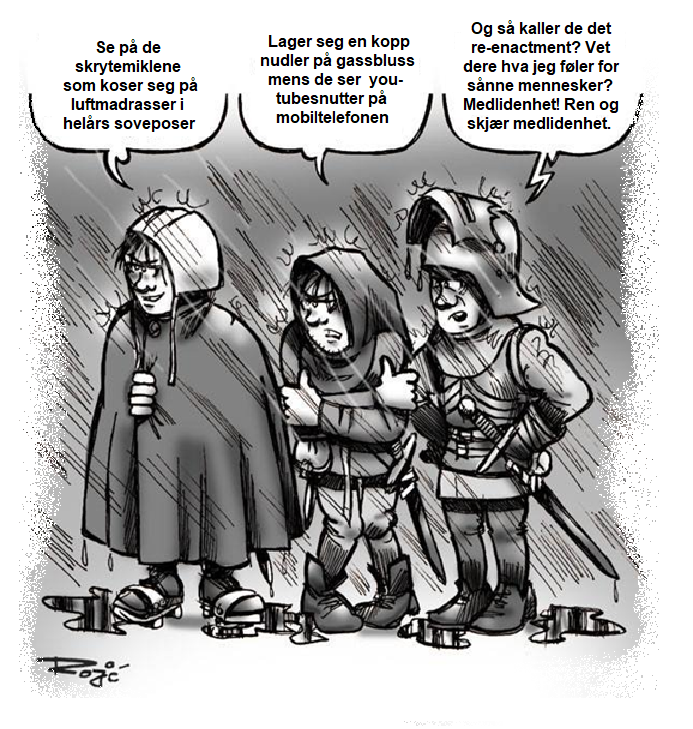 